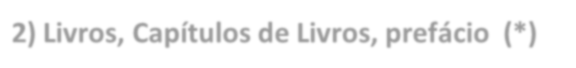 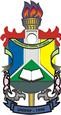 UNIVERSIDADE FEDERAL DO AMAPÁ PRÓ-REITORIA DE PESQUISA E PÓS-GRADUAÇÃO DEPARTAMENTO DE PÓS-GRADUAÇÃO PROGRAMA DE PÓS-GRADUAÇÃO EM PROPRIEDADE INTELECTUAL E  TRANSFERÊNCIA DE TECNOLOGIA PARA A INOVAÇÃO - PROFNITEDITAL PROFINIT/UNIFAP 2022/2024ANEXO IIIPLANILHA DE PRODUÇÃO INTELECTUAL DO  PROFESSOR/PESQUISADOR 2019-2022 NOME DO CANDIDATO (A): Endereço para acessar este CV: (*) Serão desconsiderados em caso do não preenchimento das informações adicionais.INFORMAÇÕES ADICIONAISArtigos Publicados (*)Livros (*)Assinatura do candidatoPRODUÇÃO INTELECTUAL REFERENTE A 2013-2018PONTOSQTDETOTALAVALIADORPRODUÇÃO BIBLIOGRÁFICA1) Artigos Publicados (*)1.1) ARTIGO COMPLETO EM PERIÓDICO A1 20 1.2) ARTIGO COMPLETO EM PERIÓDICO A2 14 1.3) ARTIGO COMPLETO EM PERIÓDICO B1 10 1.4) ARTIGO COMPLETO EM PERIÓDICO B2 6 2) Livros, Capítulos de Livros, prefácio (*)Autor Principal10Coautor5Capitulo de Livro5Organizador53) Trabalhos em EventosOrganizador10Membro da Comissão Organizadora54) Propriedade Intelectual (com depósito/registro dePatente, Direito Autoral e Cultivar)Patente20Marca10Registro de Software 10 Outros55) Orientações ConcluídasIniciação Científica e PET 0,1 TCC, Monografia 0,5 Especialização 0,1          Mestrado 0,5 DADOS COMPLEMENTARES0,16) Outras ProduçõesPONTUAÇÃO TOTALPONTUAÇÃO TOTALPONTUAÇÃO TOTALQualis CAPES (referente ao últimoquadriênio)TítuloISSNDOI (se houver)TítuloISBNEndereço (se houver)